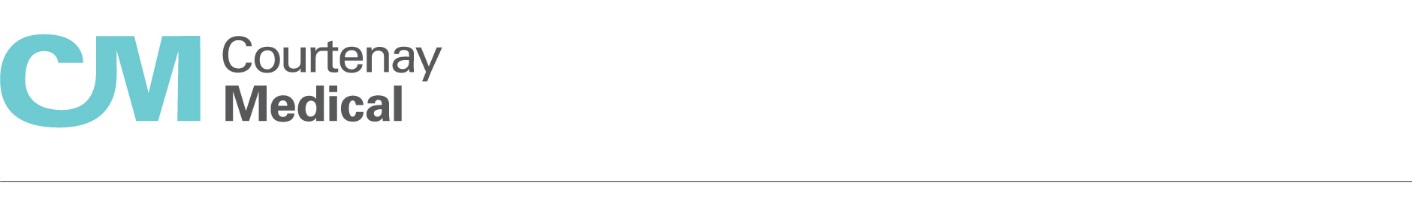 TRAVEL QUESTIONNAIRETRAVEL QUESTIONNAIRETRAVEL QUESTIONNAIRESurname:Surname:First name:DOB:Age:M/FCountry of Birth:Country of Birth:Nationality:Address:Address:Phone no: (Home)Mobile:Postcode:Postcode:GP name and Medical Centre:GP name and Medical Centre:GP name and Medical Centre:Would you like a copy of the notes to be sent to your GP?Would you like a copy of the notes to be sent to your GP?Would you like a copy of the notes to be sent to your GP?How did you hear about Courtenay Medical’s travel clinic?How did you hear about Courtenay Medical’s travel clinic?How did you hear about Courtenay Medical’s travel clinic?Please complete questions below:Have you travelled previously to any developed countries?                                                           Y/N              If yes: Did you have any health problems while away?                                                               Y/N              If yes please specify_______________________________________________________Do you have or have you ever had any medical problems? E.g. Blood clots, asthma, chest problems, heart disease, high blood pressure, Diabetes, stomach ulcer, psoriasis, joint problems, cancer, mastectomy, splenectomy, epilepsy, depression, schizophrenia,anxiety attacks, mental illness, weakness of the immune system, HIV/AIDS, or thyroid disorders?                                                                                                                                                  Y/N     If  yes, please specify ______________________________________________________Do you have family history of blood clots, depression, schizophrenia, anxiety attacks ormental illness?                                                                                                                                          Y/N                   If yes, please specify _______________________________________________________Do you regularly take or occasionally take any medications? (prescription and non prescription)   Y/NName of all medications ______________________________________________________Are you allergic to anything? E.g. sulphur drugs, penicillin, tetracycline’s, neomycin, gelatin,                   any foods including eggs, iodine, latex, band aids, insect bites?                                                     Y/N     If yes, please specify _______________________________________________________   Have you been in hospital, been ill or injured in the last 6 weeks?                                                Y/NAre you currently undergoing any medical investigations/treatments?                                        Y/N     If yes, please specify _______________________________________________________Have you had immune globulin or a blood transfusion in the last 12 months?                           Y/N  Women only:   Are you pregnant or planning to become pregnant while travelling or within 3 months of you return? ________________________________________________  Y/NAre you up to date with your childhood vaccines?                                                                            Y/N  Have you received any vaccinations during the past four weeks?                                                  Y/NHave you ever had a serious reaction to a vaccination?                                                                   Y/NDo you have any particular health concerns regarding this trip?                                                    Y/NPlease outline ______________________________________________________________ What is the purpose of your trip?_______________________________________________ Date leaving New Zealand ______________ Date returning to New Zealand _____________Please list in order the countries you intend visiting, and how long you plan to spend in each:______________________________(days)  2. _________________________________(days)       3.   ______________________________(days)  4. _________________________________(days)                                        5.   ______________________________(days)  6. _________________________________(days)Please complete questions below:Have you travelled previously to any developed countries?                                                           Y/N              If yes: Did you have any health problems while away?                                                               Y/N              If yes please specify_______________________________________________________Do you have or have you ever had any medical problems? E.g. Blood clots, asthma, chest problems, heart disease, high blood pressure, Diabetes, stomach ulcer, psoriasis, joint problems, cancer, mastectomy, splenectomy, epilepsy, depression, schizophrenia,anxiety attacks, mental illness, weakness of the immune system, HIV/AIDS, or thyroid disorders?                                                                                                                                                  Y/N     If  yes, please specify ______________________________________________________Do you have family history of blood clots, depression, schizophrenia, anxiety attacks ormental illness?                                                                                                                                          Y/N                   If yes, please specify _______________________________________________________Do you regularly take or occasionally take any medications? (prescription and non prescription)   Y/NName of all medications ______________________________________________________Are you allergic to anything? E.g. sulphur drugs, penicillin, tetracycline’s, neomycin, gelatin,                   any foods including eggs, iodine, latex, band aids, insect bites?                                                     Y/N     If yes, please specify _______________________________________________________   Have you been in hospital, been ill or injured in the last 6 weeks?                                                Y/NAre you currently undergoing any medical investigations/treatments?                                        Y/N     If yes, please specify _______________________________________________________Have you had immune globulin or a blood transfusion in the last 12 months?                           Y/N  Women only:   Are you pregnant or planning to become pregnant while travelling or within 3 months of you return? ________________________________________________  Y/NAre you up to date with your childhood vaccines?                                                                            Y/N  Have you received any vaccinations during the past four weeks?                                                  Y/NHave you ever had a serious reaction to a vaccination?                                                                   Y/NDo you have any particular health concerns regarding this trip?                                                    Y/NPlease outline ______________________________________________________________ What is the purpose of your trip?_______________________________________________ Date leaving New Zealand ______________ Date returning to New Zealand _____________Please list in order the countries you intend visiting, and how long you plan to spend in each:______________________________(days)  2. _________________________________(days)       3.   ______________________________(days)  4. _________________________________(days)                                        5.   ______________________________(days)  6. _________________________________(days)Please complete questions below:Have you travelled previously to any developed countries?                                                           Y/N              If yes: Did you have any health problems while away?                                                               Y/N              If yes please specify_______________________________________________________Do you have or have you ever had any medical problems? E.g. Blood clots, asthma, chest problems, heart disease, high blood pressure, Diabetes, stomach ulcer, psoriasis, joint problems, cancer, mastectomy, splenectomy, epilepsy, depression, schizophrenia,anxiety attacks, mental illness, weakness of the immune system, HIV/AIDS, or thyroid disorders?                                                                                                                                                  Y/N     If  yes, please specify ______________________________________________________Do you have family history of blood clots, depression, schizophrenia, anxiety attacks ormental illness?                                                                                                                                          Y/N                   If yes, please specify _______________________________________________________Do you regularly take or occasionally take any medications? (prescription and non prescription)   Y/NName of all medications ______________________________________________________Are you allergic to anything? E.g. sulphur drugs, penicillin, tetracycline’s, neomycin, gelatin,                   any foods including eggs, iodine, latex, band aids, insect bites?                                                     Y/N     If yes, please specify _______________________________________________________   Have you been in hospital, been ill or injured in the last 6 weeks?                                                Y/NAre you currently undergoing any medical investigations/treatments?                                        Y/N     If yes, please specify _______________________________________________________Have you had immune globulin or a blood transfusion in the last 12 months?                           Y/N  Women only:   Are you pregnant or planning to become pregnant while travelling or within 3 months of you return? ________________________________________________  Y/NAre you up to date with your childhood vaccines?                                                                            Y/N  Have you received any vaccinations during the past four weeks?                                                  Y/NHave you ever had a serious reaction to a vaccination?                                                                   Y/NDo you have any particular health concerns regarding this trip?                                                    Y/NPlease outline ______________________________________________________________ What is the purpose of your trip?_______________________________________________ Date leaving New Zealand ______________ Date returning to New Zealand _____________Please list in order the countries you intend visiting, and how long you plan to spend in each:______________________________(days)  2. _________________________________(days)       3.   ______________________________(days)  4. _________________________________(days)                                        5.   ______________________________(days)  6. _________________________________(days)